Шаблон ко Дню защиты детей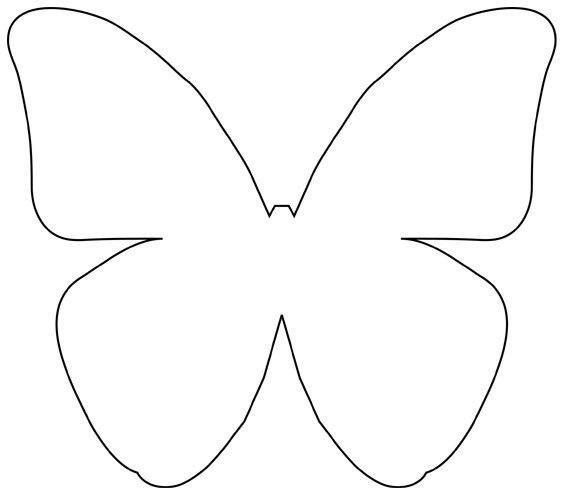 